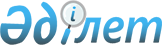 Облыс әкімдігінің 2016 жылғы 21 қаңтардағы "Субсидиялар нормативтерін және көлемдерін бекіту туралы" № 29 қаулысына өзгерістер енгізу туралы
					
			Күшін жойған
			
			
		
					Алматы облысы әкімдігінің 2016 жылғы 27 қазандағы № 543 қаулысы. Алматы облысы Әділет департаментінде 2016 жылы 22 қарашада № 4014 болып тіркелді. Күші жойылды - Алматы облысы әкімдігінің 2017 жылғы 26 қаңтардағы № 16 қаулысымен      Ескерту. Күші жойылды - Алматы облысы әкімдігінің 26.01.2017 № 16 қаулысымен (алғашқы ресми жарияланған күнінен бастап қолданысқа енгізіледі).

      "Қазақстан Республикасындағы жергілікті мемлекеттік басқару және өзін-өзі басқару туралы" 2001 жылғы 23 қаңтардағы Қазақстан Республикасы Заңының 37-бабының 1-тармағына және Қазақстан Республикасы Ауыл шаруашылығы министрінің 2014 жылғы 19 қарашадағы № 3-1/600 бұйрығымен бекітілген Асыл тұқымды мал шаруашылығын дамытуды, мал шаруашылығының өнімділігін және өнім сапасын арттыруды субсидиялау қағидаларының 4 және 5-тармақтарына сәйкес, Алматы облысының әкімдігі ҚАУЛЫ ЕТЕДІ: 

      1. Облыс әкімдігінің 2016 жылғы 21 қаңтардағы "Субсидиялар нормативтерін және көлемдерін бекіту туралы" № 29 қаулысына (нормативтік құқықтық актілерді мемлекеттік Тізіліміне 2016 жылдың 10 ақпанында № 3699 тіркелген, 2016 жылдың 13 ақпанында № 20 "Жетісу" газетінде және 2016 жылғы 16 ақпанында № 21 "Огни Алатау" газетінде жарияланған) төмендегідей өзгерістер енгізілсін:

      аталған қаулымен бекітілген 3 және 4-қосымшалары осы қаулының 1 және 2-қосымшаларына сәйкес жаңа редакцияда баяндалсын.

      2. "Алматы облысының ауыл шаруашылығы басқармасы" мемлекеттік мекемесі субсидиялауды қаржыландыруды жергілікті бюджеттен жүзеге асырсын.

      3. "Алматы облысының ауыл шаруашылығы басқармасы" мемлекеттік мекемесінің басшысына осы қаулы әділет органдарында мемлекеттік тіркелгеннен кейін ресми және мерзімді баспа басылымдарында, сондай-ақ Қазақстан Республикасының Үкіметі айқындаған интернет-ресурста және облыс әкімдігінің интернет-ресурсында жариялау жүктелсін.

      4. Осы қаулының орындалуын бақылау облыс әкімінің орынбасары С. Бескемпіровке жүктелсін. 

      5. Осы қаулы әділет органдарында мемлекеттік тіркелген күннен бастап күшіне енеді және алғашқы ресми жарияланған күнінен бастап қолданысқа енгізіледі.

 Асыл тұқымды мал шаруашылығын дамытуды субсидиялау бағыттары бойынша субсидиялар көлемдері      ш

 Мал шаруашылығының өнiмдiлiгiн және өнім сапасын арттыруды субсидиялау бағыттары бойынша субсидиялар көлемдері
					© 2012. Қазақстан Республикасы Әділет министрлігінің «Қазақстан Республикасының Заңнама және құқықтық ақпарат институты» ШЖҚ РМК
				
      Алматы облысының әкімі

 А. Баталов
Алматы облысы әкімдігінің 2016 жылғы "27" қазан № 543 қаулысына 1-қосымшаАлматы облысы әкімдігінің 2016 жылғы 21 қаңтардағы № 29 қаулысына 3-қосымша№

Субсидиялау бағыты

Өлшем бірлігі

1 бірлікке арналған субсидиялар нормативтері (теңге)

Субсидияланатын көлем

(бас)

Субсидия сомасы

(мың теңге)

Ірі қара мал шаруашылығы

Ірі қара мал шаруашылығы

Ірі қара мал шаруашылығы

Ірі қара мал шаруашылығы

Ірі қара мал шаруашылығы

Ірі қара мал шаруашылығы

1. 

Шаруа (фермерлік), жеке қосалқы шаруашылықтарда және өндірістік кооперативтерде ірі қара малдың аналық мал басын қолдан ұрықтандыруды ұйымдастыру

бас

1 991,65

148 412

295 584,0

Етті бағыттағы ірі қара мал шаруашылығы

Етті бағыттағы ірі қара мал шаруашылығы

Етті бағыттағы ірі қара мал шаруашылығы

Етті бағыттағы ірі қара мал шаруашылығы

Етті бағыттағы ірі қара мал шаруашылығы

Етті бағыттағы ірі қара мал шаруашылығы

1.

Асыл тұқымды және селекциялық жұмыс жүргізу

Асыл тұқымды және селекциялық жұмыс жүргізу

Асыл тұқымды және селекциялық жұмыс жүргізу

Асыл тұқымды және селекциялық жұмыс жүргізу

Асыл тұқымды және селекциялық жұмыс жүргізу

1)

тұқымдық түрлендірумен қамтылған ірі қара малдың аналық басы

бас

18 000

102 100

1 837 800,0

2)

асыл тұқымды ірі қара малдың аналық басы

бас

20 000

29 300

586 000,0

2.

Асыл тұқымды және селекциялық ірі қара малды сатып алу

Асыл тұқымды және селекциялық ірі қара малды сатып алу

Асыл тұқымды және селекциялық ірі қара малды сатып алу

Асыл тұқымды және селекциялық ірі қара малды сатып алу

Асыл тұқымды және селекциялық ірі қара малды сатып алу

1)

отандық асыл тұқымды ірі қара мал

бас

154 000

5 560

856 240,0

2)

импортталған асыл тұқымды және селекциялық ірі қара мал

бас

118 000

76

8 968,0

Сүтті бағыттағы ірі қара мал шаруашылығы

Сүтті бағыттағы ірі қара мал шаруашылығы

Сүтті бағыттағы ірі қара мал шаруашылығы

Сүтті бағыттағы ірі қара мал шаруашылығы

Сүтті бағыттағы ірі қара мал шаруашылығы

Сүтті бағыттағы ірі қара мал шаруашылығы

1.

Селекциялық және асыл тұқымдық жұмыс жүргізу

Селекциялық және асыл тұқымдық жұмыс жүргізу

Селекциялық және асыл тұқымдық жұмыс жүргізу

Селекциялық және асыл тұқымдық жұмыс жүргізу

Селекциялық және асыл тұқымдық жұмыс жүргізу

1)

асыл тұқымды ірі қара малдың аналық басы

бас

20 000

6 000

120 000,0

2.

Асыл тұқымды ірі қара мал сатып алу

Асыл тұқымды ірі қара мал сатып алу

Асыл тұқымды ірі қара мал сатып алу

Асыл тұқымды ірі қара мал сатып алу

Асыл тұқымды ірі қара мал сатып алу

1)

импортталған асыл тұқымды ірі қара мал (Еуропа елдерінен)

бас

154 000

138

21 252,0

Қой шаруашылығы

Қой шаруашылығы

Қой шаруашылығы

Қой шаруашылығы

Қой шаруашылығы

Қой шаруашылығы

1.

Шаруа (фермерлік), жеке қосалқы шаруашылықтарда және өндірістік кооперативтерде қойлардың аналық басын қолдан ұрықтандыруды ұйымдастыру

бас

854

283 902

242 451,8

2.

Селекциялық және асыл тұқымдық жұмыс жүргізу

Селекциялық және асыл тұқымдық жұмыс жүргізу

Селекциялық және асыл тұқымдық жұмыс жүргізу

Селекциялық және асыл тұқымдық жұмыс жүргізу

Селекциялық және асыл тұқымдық жұмыс жүргізу

1)

тұқымдық түрлендірумен қамтылған қойлардың аналық басы

бас

1 500

297 430

446 145,0

3.

Асыл тұқымды еркек тоқтылар мен тұсақтарды сатып алу

бас

8 000

12 709

101 672,0

Жылқы шаруашылығы

Жылқы шаруашылығы

Жылқы шаруашылығы

Жылқы шаруашылығы

Жылқы шаруашылығы

Жылқы шаруашылығы

1.

Асыл тұқымды жылқыларды сатып алу

бас

40 000

700

28 000,0

Етті бағыттағы құс шаруашылығы

Етті бағыттағы құс шаруашылығы

Етті бағыттағы құс шаруашылығы

Етті бағыттағы құс шаруашылығы

Етті бағыттағы құс шаруашылығы

Етті бағыттағы құс шаруашылығы

1.

Отандық және шетелдік асыл тұқымды репродукторлардан ата-енелік/ ата-тектік нысандағы етті бағыттағы асыл тұқымды тәуліктік балапан сатып алу

бас

300

370 000

111 000,0

Барлығы

Барлығы

Барлығы

Барлығы

Барлығы

4 655 112,8

Алматы облысы әкімдігінің 2016 жылғы "27" қазан № 543 қаулысына 2-қосымшаАлматы облысы әкімдігінің 2016 жылғы 21 қаңтардағы № 29 қаулысына 4-қосымша№

Субсидиялау бағыты

Өлшем бірлігі

1 бірлікке арналған субсидиялар нормативтері (теңге)

Субсидияланатын

көлем

(бас)

Субсидия сомасы

(мың теңге)

Етті бағыттағы ірі қара мал шаруашылығы

Етті бағыттағы ірі қара мал шаруашылығы

Етті бағыттағы ірі қара мал шаруашылығы

Етті бағыттағы ірі қара мал шаруашылығы

Етті бағыттағы ірі қара мал шаруашылығы

Етті бағыттағы ірі қара мал шаруашылығы

1.

Сиыр еті өндірісінің құнын арзандату:

Сиыр еті өндірісінің құнын арзандату:

Сиыр еті өндірісінің құнын арзандату:

7 003,0

1 509 960,0

1)

1-деңгей 

килограмм

300

3 615,0

1 084 500,0

2)

2-деңгей

килограмм

170

1 238,0

210 460,0

3)

3-деңгей

килограмм

100

2 150,0

215 000,0

2.

Бұқашықтарды бірінші өндіріс деңгейіндегі бордақылау алаңдарына өткізу

бас

24000

3 399

81 576,0

Сүтті бағыттағы ірі қара мал шаруашылығы

Сүтті бағыттағы ірі қара мал шаруашылығы

Сүтті бағыттағы ірі қара мал шаруашылығы

Сүтті бағыттағы ірі қара мал шаруашылығы

Сүтті бағыттағы ірі қара мал шаруашылығы

Сүтті бағыттағы ірі қара мал шаруашылығы

1.

Сүт өндірісінің құнын арзандату:

Сүт өндірісінің құнын арзандату:

Сүт өндірісінің құнын арзандату:

39 690,0

826 500,0

1)

1-деңгей 

килограмм

25

28 515,0

712 875,0

2)

2-деңгей

килограмм

15

375,0

5 625,0

3)

3-деңгей

килограмм

10

10 800,0

108 000,0

Етті бағыттағы құс шаруашылығы

Етті бағыттағы құс шаруашылығы

Етті бағыттағы құс шаруашылығы

Етті бағыттағы құс шаруашылығы

Етті бағыттағы құс шаруашылығы

Етті бағыттағы құс шаруашылығы

1.

Құс еті өндірісінің құнын арзандату:

Құс еті өндірісінің құнын арзандату:

Құс еті өндірісінің құнын арзандату:

57 228,6

3 946 002,0

1)

1-деңгей

килограмм

70

42 228,6

2 956 002,0

2)

2-деңгей

килограмм

66

15 000,0

990 000,0

Жұмыртқа бағыттағы құс шаруашылығы

Жұмыртқа бағыттағы құс шаруашылығы

Жұмыртқа бағыттағы құс шаруашылығы

Жұмыртқа бағыттағы құс шаруашылығы

Жұмыртқа бағыттағы құс шаруашылығы

Жұмыртқа бағыттағы құс шаруашылығы

1.

Тағамдық жұмыртқа өндірісінің құнын арзандату:

Тағамдық жұмыртқа өндірісінің құнын арзандату:

Тағамдық жұмыртқа өндірісінің құнын арзандату:

815 987,0

2 389 641,0

1)

1-деңгей

дана

3,0

670 187,0

2 010 561,0

2)

2-деңгей

дана

2,6

145 800,0

379 080,0

Шошқа шаруашылығы 

Шошқа шаруашылығы 

Шошқа шаруашылығы 

Шошқа шаруашылығы 

Шошқа шаруашылығы 

Шошқа шаруашылығы 

1.

Шошқа еті өндірісінің құынын арзандату

килограмм

98

9 761,0

956 573,0

Қой шаруашылығы

Қой шаруашылығы

Қой шаруашылығы

Қой шаруашылығы

Қой шаруашылығы

Қой шаруашылығы

1.

Қой еті (қозы еті) өндірісінің құнын арзандату

Қой еті (қозы еті) өндірісінің құнын арзандату

Қой еті (қозы еті) өндірісінің құнын арзандату

751,0

127 100,0

 1)

1-деңгей

килограмм

200

520,0

104 000,0

 2)

2-деңгей

килограмм

100

231,0

23 100,0

2.

Биязы жүн өндірісінің құнын арзандату

килограмм

130

1 160,0

150 800,0

Жылқы шаруашылығы

Жылқы шаруашылығы

Жылқы шаруашылығы

Жылқы шаруашылығы

Жылқы шаруашылығы

Жылқы шаруашылығы

1.

Жылқы еті өндірісінің құнын арзандату

килограмм

92

985,0

90 620,0

2.

Қымыз өндірісінің құнын арзандату

килограмм

60

2 317,0

139 020,0

Түйе шаруашылығы

Түйе шаруашылығы

Түйе шаруашылығы

Түйе шаруашылығы

Түйе шаруашылығы

Түйе шаруашылығы

1.

Түйе еті өндірісінің құнын арзандату:

килограмм

90

125,0

11 250,0

2.

Шұбат (биошұбат және жақсартылған шұбат) өндірісінің құнын арзандату:

килограмм

55

1 035,2

56 936,0

Барлығы

Барлығы

Барлығы

Барлығы

Барлығы

10 285 978,0

